KARTA ZGŁOSZENIA DZIECKA DO ŚWIETLICY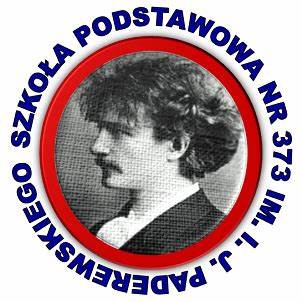 W ROKU SZKOLNYM 2020/2021           Szkoła Podstawowa nr 373 im. I.J.Paderewskiego w Warszawie(wypełniają rodzice lub prawni opiekunowie dziecka)ŚWIETLICA JEST CZYNNA W GODZINACH 7.30-16.30 Dane uczniaPrzewidywane godziny uczęszczania ucznia/uczennicy do świetlicy…………….….Dodatkowe informacje o dziecku (choroby, przeciwskazania, alergie, przyjmowane  leki na stałe)*……………………………* Podstawa prawna art. 155 Prawa oświatowego Dane rodziców (opiekunów prawnych)Aby ułatwić nam szybki kontakt z Państwem prosimy o niezwłoczne uaktualnianie danych w przypadku zaistniałych zmian.DEKLARACJA DOBROWOLNEJ SKŁADKI NA FUNDUSZ RADY RODZICÓW Z TYTUŁU UCZĘSZCZANIA DZIECKA DO ŚWIETLICYNiniejszym deklarujemy dobrowolną składkę na fundusz Rady Rodziców z tytułu uczęszczania dziecka do świetlicy szkolnej w Szkole Podstawowej nr 373 w Warszawie w wysokości       . .  zł/m-c Bank Zachodni WBK S.A. 98-1090-1883-0000-0005-0600-1924) z dopiskiem: „Świetlica, imię i nazwisko dziecka oraz klasa” Systematyczne wpłaty zadeklarowanej składki są przeznaczane na bieżące artykuły dydaktyczne, materiały papiernicze , gry, itp. oraz zakup nagród za udział w konkursach organizowanych w świetlicy.………………………………………………Podpis rodziców / opiekunów prawnych                                    Oświadczenie rodziców /opiekunów/:1.Oświadczam, że zapoznałem się z przepisami regulującymi funkcjonowanie świetlicy szkolnej, ze szczególnym uwzględnieniem czasu, w którym dzieci znajdują się pod opieką nauczycieli wychowawców, tzn. od godz. 7.30 do godz. 16.30 2.Zobowiązuję się do pisemnego powiadomienia wychowawców świetlicy szkolnej 
o każdorazowym odstępstwie od ustalonego sposobu odbierania dziecka ze świetlicy zawartego w karcie zapisu / np. ewentualność powrotu do domu bez opiekuna lub możliwość odebrania dziecka przez inne niż wskazane osoby/.3.Oświadczam, że dane przedłożone w niniejszym podaniu są zgodne ze stanem faktycznym. Niniejszym przyjmuję do wiadomości i wyrażam zgodę na przetwarzanie danych osobowych zawartych w podaniu, w systemach informatycznych w celu przeprowadzenia procedury rekrutacji do świetlicy w Szkole Podstawowej nr 373 w Warszawie. Przetwarzanie danych odbywać się będzie zgodnie z ustawą o ochronie danych osobowych (Dz. U. z 2002 r. Nr 101, poz. 926 z późniejszymi zmianami).4. Wyrażam zgodę na przetwarzanie danych osobowych mojego dziecka w celu związanym z funkcjonowaniem świetlicy, które obejmować może następujące czynności: umieszczanie na szkolnej tablicy ogłoszeń, szkolnej stronie internetowej, kronice szkolnej a także za pośrednictwem mediów społecznościowych: wizerunku dziecka, utrwalonego na zdjęciach ze świetlicowych uroczystości, imprez, konkursów.                                                                                      		                                                               Podpisy rodziców/opiekunów prawnych                                       …………………………………………………………………………                                                              ( podpis matki)                             ( podpis ojca)OSOBY UPOWAŻNIONE DO ODBIORU DZIECKA PRZEZ RODZICÓW: Bierzemy na siebie pełna odpowiedzialność prawną za bezpieczeństwo odebranego dziecka od momentu jego odbioru przez wskazaną powyżej upoważnioną przez nas osobę.Jednocześnie przyjmujemy do wiadomości, że szkoła nie odpowiada za bezpieczeństwo dziecka pozostającego na jej terenie w miejscach nieobjętych opieką nauczyciela oraz poza godzinami pracy nauczycieli rodziców wychowawców.JEŻELI DZIECKO BĘDZIE SAMODZIELNIE OPUSZCZAŁO ŚWIETLICĘ SZKOLNĄ NALEŻY WYPEŁNIĆ PONIŻSZE OŚWIADCZENIE. Oświadczamy, że wyrażamy zgodę na samodzielne opuszczanie przez nasze dziecko świetlicy szkolnej o godzinie ...................... Ponosimy oraz bierzemy całkowitą odpowiedzialność za bezpieczeństwo naszego małoletniego dziecka podczas jego samodzielnego powrotu do domu. ………………………………………………………………………………………czytelny podpis matki /opiekuna prawnego        czytelny podpis ojca/opiekuna prawnego.                                                                             Data……………………….ImięNazwiskoAdres zamieszkaniaKlasaMatka dzieckaOjciec dzieckaImię i nazwisko:Imię i nazwisko:Telefony kontaktowe:Telefony kontaktowe:        Imię i nazwisko    Tel. KontaktowySeria i nr dokumentu tożsamości